24 ноября - День матери в России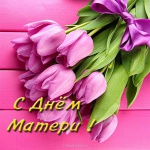 В этот трогательный день,
Прекрасный, очень светлый праздник:
Российский день всех матерей.
Все мамы для детей – опора и наставник.Желаем, чтобы радовало все,
Захватывал поток счастливых мыслей,
Надежное и верное плечо
С любовью рядом двигалось по жизни!Уважаемые коллеги! Предлагаем принять участие в творческом конкурсе, посвящённом Дню Матери "Моей любимой маме"На конкурс принимаются творческие работы, посвящённые Дню матери (открытки для мамы, поделки для мамы) выполненные детьми.Все участники конкурса награждаются памятными Дипломами и подарками!!!Приём конкурсных работ: с 15 ноября по 20 ноября 2019 года в ауд. 0104 Профком.Участники конкурса:Дети преподавателей и сотрудников, членов профсоюза в возрасте от 8 до 11 летПодведение итогов и награждение участников 21 ноября в 15.30 главный корпус БГУ, в ауд. 0109.Профком преподавателей и сотрудников